T.CNUSAYBİN KAYMAKAMLIĞISILA ORTAOKULU MÜDÜRLÜĞÜ2019-2023 STRATEJİK PLANI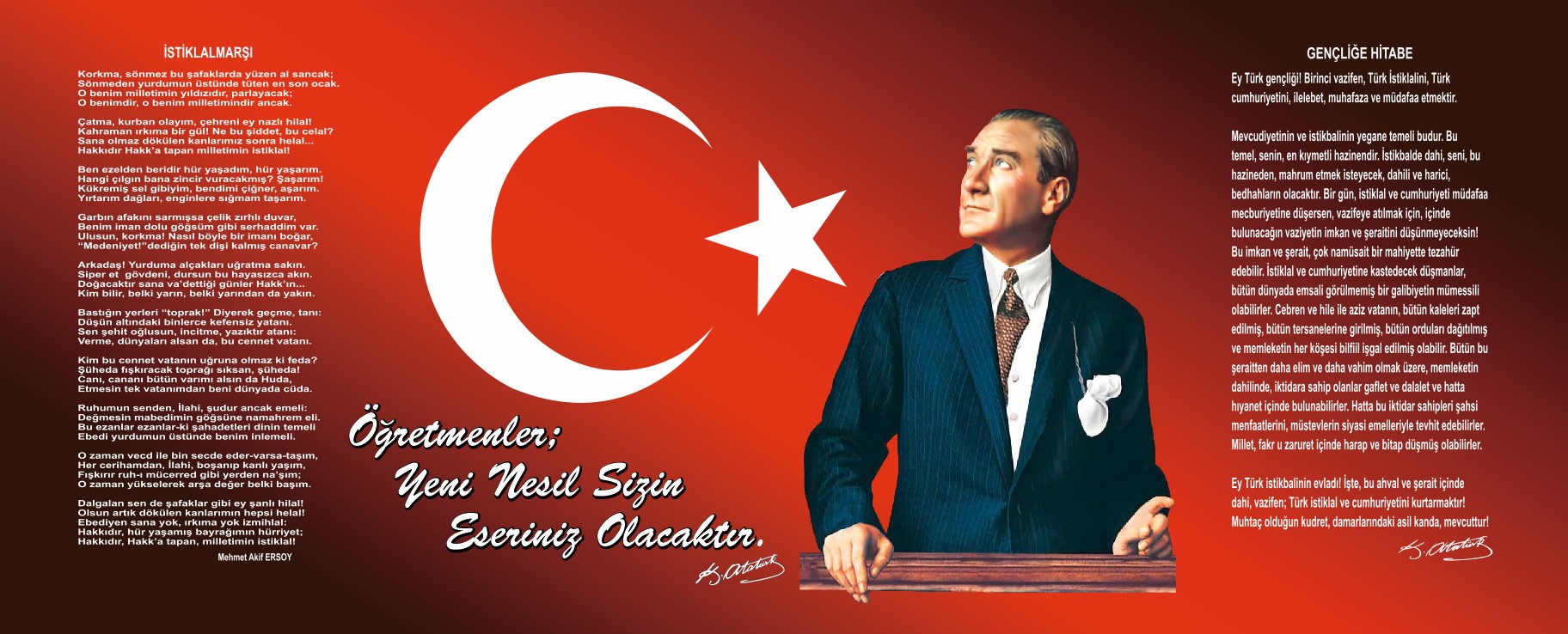 *SUNUŞEğitim sistemimiz, yeni yaklaşım ve yöntem, tekniklerle 21.Yüzyılda büyük bir dönüşüm yaşamaktadır.Gerek dünyada, gerekse ülkemizde ortaya çıkan yeni türden gereksinimlere karşılık verebilecek bir eğitim-öğretim ortamı hazırlamak eğitim sürecini paylaşan tüm okul toplumunun asli ve vazgeçilmez görevi haline gelmiştir.Bizler, Sıla Ortaokulunun yönetici, öğretmen destek personeli öğrencileri ve velileri olarak bu değişim sürecinde üzerimize düşen sorumlulukları yerine getirmeyi ülkemizin ve toplumumuzun geleceği açısından bir fırsat ve topluma karşı bir borç olarak algılamaktayız.Bu borcun ödenme yeri de, eğitim-öğretim hizmetlerini yürütmek için kurumsallaşmış olan okul ortamıdır. Okulu çağın gereklerine uygun olarak eğitim-öğretime hazırlamak, okulda Milli Eğitimin amaçlarına uygun olarak bir öğrenme ve eğitim ortamı yaratmak, bu ortamı tüm paydaşlar için çekici hale getirmek de görevlerimiz arasındadır.Sıla ortaokulu Stratejik Planı (2019-2023)’da belirtilen amaç ve hedeflere ulaşmamızın Okulumuzun gelişme ve kurumsallaşma süreçlerine önemli katkılar sağlayacağına inanmaktayız.Planın hazırlanmasında büyük emek ve çaba sarf eden Okul Müdür Yardımcısı Mehmet ÇELİK’e, Stratejik Plan Koordinasyon ekibine, öğretmen, öğrenci ve velilerimize teşekkürü bir borç bilirim.                                                                                                                                                                      Ferhan EMRE                                                                                                                                                                       Okul MüdürüİçindekilerSunuş	3İçindekiler	4BÖLÜM I: GİRİŞ ve PLAN HAZIRLIK SÜRECİ	5BÖLÜM II: DURUM ANALİZİ	6Okulun Kısa Tanıtımı *	6Okulun Mevcut Durumu: Temel İstatistikler	8PAYDAŞ ANALİZİ	14GZFT (Güçlü, Zayıf, Fırsat, Tehdit) Analizi	17Gelişim ve Sorun Alanları	19BÖLÜM III: MİSYON, VİZYON VE TEMEL DEĞERLER	23MİSYONUMUZ *	23VİZYONUMUZ *	23TEMEL DEĞERLERİMİZ *	23BÖLÜM IV: AMAÇ, HEDEF VE EYLEMLER	25TEMA I: EĞİTİM VE ÖĞRETİME ERİŞİM	25TEMA II: EĞİTİM VE ÖĞRETİMDE KALİTENİN ARTIRILMASI	28TEMA III: KURUMSAL KAPASİTE	33V. BÖLÜM: MALİYETLENDİRME	35EKLER:	36BÖLÜM I: GİRİŞ ve PLAN HAZIRLIK SÜRECİ2019-2023 dönemi stratejik plan hazırlanması süreci Üst Kurul ve Stratejik Plan Ekibinin oluşturulması ile başlamıştır. Ekip tarafından oluşturulan çalışma takvimi kapsamında ilk aşamada durum analizi çalışmaları yapılmış ve durum analizi aşamasında paydaşlarımızın plan sürecine aktif katılımını sağlamak üzere paydaş anketi, toplantı ve görüşmeler yapılmıştır. Durum analizinin ardından geleceğe yönelim bölümüne geçilerek okulumuzun amaç, hedef, gösterge ve eylemleri belirlenmiştir. Çalışmaları yürüten ekip ve kurul bilgileri altta verilmiştir.STRATEJİK PLAN ÜST KURULUBÖLÜM II: DURUM ANALİZİDurum analizi bölümünde okulumuzun mevcut durumu ortaya konularak neredeyiz sorusuna yanıt bulunmaya çalışılmıştır. Bu kapsamda okulumuzun kısa tanıtımı, okul künyesi ve temel istatistikleri, paydaş analizi ve görüşleri ile okulumuzun Güçlü Zayıf Fırsat ve Tehditlerinin (GZFT) ele alındığı analize yer verilmiştir.Okulun Kısa Tanıtımı Okulumuz 2007 yılında Sıla dizisi yapımcı şirketi Most production tarafından yaptırılmıştır. O zamandan 2018-2019 eğitim öğretim yılına kadar ikili öğretim olarak hizmet verirken bu tarihten itibaren normal eğitim dönmüştür. Okulumuz 2018 2019 eğitim öğretim yılı itibariyle 290 öğrenci ile halen eğitim öğretime devam etmektedir.2018 2019 eğitim öğretim yılında okulumuzda 1 müdür 1 müdür yardımcısı ve 14 öğretmen bulunmaktadır.	Okulumuz tek katlı bir binadan oluşmaktadır. Okul bahçemizde bir kültür evi ve bir de spor odası amaçlı kullanılan iki bina bulunmaktadır. Okul bahçemizin ön dtarafı beton duvar olup yan ve arka taraflar ise tel örgüyle çevrilidir.	Okulumuzun 9 dersliği 1 yemek salonu vardır.Okulun Mevcut Durumu: Temel İstatistiklerOkul KünyesiOkulumuzun temel girdilerine ilişkin bilgiler altta yer alan okul künyesine ilişkin tabloda yer almaktadır.Temel Bilgiler Tablosu- Okul Künyesi Çalışan BilgileriOkulumuzun çalışanlarına ilişkin bilgiler altta yer alan tabloda belirtilmiştir.Çalışan Bilgileri TablosuOkulumuz Bina ve Alanları	Okulumuzun binası ile açık ve kapalı alanlarına ilişkin temel bilgiler altta yer almaktadır.Okul Yerleşkesine İlişkin Bilgiler Sınıf ve Öğrenci Bilgileri	Okulumuzda yer alan sınıfların öğrenci sayıları alttaki tabloda verilmiştir.Donanım ve Teknolojik KaynaklarımızTeknolojik kaynaklar başta olmak üzere okulumuzda bulunan çalışır durumdaki donanım malzemesine ilişkin bilgiye alttaki tabloda yer verilmiştir.Teknolojik Kaynaklar TablosuGelir ve Gider BilgisiOkulumuzun genel bütçe ödenekleri, okul aile birliği gelirleri ve diğer katkılarda dâhil olmak üzere gelir ve giderlerine ilişkin son iki yıl gerçekleşme bilgileri alttaki tabloda verilmiştir.PAYDAŞ ANALİZİKurumumuzun temel paydaşları öğrenci, veli ve öğretmen olmakla birlikte eğitimin dışsal etkisi nedeniyle okul çevresinde etkileşim içinde olunan geniş bir paydaş kitlesi bulunmaktadır. Paydaşlarımızın görüşleri anket, toplantı, dilek ve istek kutuları, elektronik ortamda iletilen önerilerde dâhil olmak üzere çeşitli yöntemlerle sürekli olarak alınmaktadır.Paydaş anketlerine ilişkin ortaya çıkan temel sonuçlara altta yer verilmiştir. D. PAYDAŞ ANALİZİKurumumuz katılımcı bir yönetim anlayışı benimsemesi nedeniyle tüm paydaşların görüşlerinin alınmasına karar verilmiştir.Bu nedenle aşağıdaki uygulama basamaklarını takip etmiştir.1- Paydaşların TespitiPaydaşların tespiti için atölye çalışması yaparak puanlama yapıp öncelik sıralaması yapıldı.2- Paydaşların ÖnceliklendirilmesiEkip bireyleri önceden tespit edilen paydaşlara önceliklendirme matrisi kullanılarak önem sırasına koyuldu.3- Paydaşların Görüş Ve Önerilerinin Alınması Ve DeğerlendirilmesiÖncelikle iç paydaşlarımız olan öğretmenlerimiz ve personellerimizle görüşmeler yaparak stratejik plan ekibi oluşturulmuştur. Oluşturulan bu ekip ile GZFT analizi yapılmıştır.Gözlem sonuçlarına dayanarak diğer iç paydaşlarımız olan öğrencilerin istek ve ihtiyaçları hakkında yapılan çalışmalar sonucu planımızın GZFT ve geleceğe yönelim bölümleri oluşturulmuştur.Yakın çevremizden başlayarak öncelikle mahallemizin muhtarı ile görüşmeler yapılmış ve ortak çalışmalar yapılması kararlaştırılmıştır.Öğrenci Anketi Sonuçları:Katlan Öğrenci sayısı:263Ekte sunulmuştur. Öğretmen Anketi Sonuçları:Katılan öğretmen Sayısı:15Ekte sunulmuştur. Veli Anketi Sonuçları:Katılan Veli Sayısı:120Ekte sunulmuştur. GZFT (Güçlü, Zayıf, Fırsat, Tehdit) Analizi Okulumuzun temel istatistiklerinde verilen okul künyesi, çalışan bilgileri, bina bilgileri, teknolojik kaynak bilgileri ve gelir gider bilgileri ile paydaş anketleri sonucunda ortaya çıkan sorun ve gelişime açık alanlar iç ve dış faktör olarak değerlendirilerek GZFT tablosunda belirtilmiştir. Dolayısıyla olguyu belirten istatistikler ile algıyı ölçen anketlerden çıkan sonuçlar tek bir analizde birleştirilmiştir.Kurumun güçlü ve zayıf yönleri donanım, malzeme, çalışan, iş yapma becerisi, kurumsal iletişim gibi çok çeşitli alanlarda kendisinden kaynaklı olan güçlülükleri ve zayıflıkları ifade etmektedir ve ayrımda temel olarak okul müdürü/müdürlüğü kapsamından bakılarak iç faktör ve dış faktör ayrımı yapılmıştır. İçsel Faktörler Güçlü YönlerZayıf YönlerDışsal FaktörlerFırsatlarTehditler Gelişim ve Sorun AlanlarıGelişim ve sorun alanları analizi ile GZFT analizi sonucunda ortaya çıkan sonuçların planın geleceğe yönelim bölümü ile ilişkilendirilmesi ve buradan hareketle hedef, gösterge ve eylemlerin belirlenmesi sağlanmaktadır. Gelişim ve sorun alanları ayrımında eğitim ve öğretim faaliyetlerine ilişkin üç temel tema olan Eğitime Erişim, Eğitimde Kalite ve kurumsal Kapasite kullanılmıştır. Eğitime erişim, öğrencinin eğitim faaliyetine erişmesi ve tamamlamasına ilişkin süreçleri; Eğitimde kalite, öğrencinin akademik başarısı, sosyal ve bilişsel gelişimi ve istihdamı da dâhil olmak üzere eğitim ve öğretim sürecinin hayata hazırlama evresini; Kurumsal kapasite ise kurumsal yapı, kurum kültürü, donanım, bina gibi eğitim ve öğretim sürecine destek mahiyetinde olan kapasiteyi belirtmektedir.Gelişim ve sorun alanlarına ilişkin GZFT analizinden yola çıkılarak saptamalar yapılırken yukarıdaki tabloda yer alan ayrımda belirtilen temel sorun alanlarına dikkat edilmesi gerekmektedir.Gelişim ve Sorun AlanlarımızBÖLÜM III: MİSYON, VİZYON VE TEMEL DEĞERLEROkul Müdürlüğümüzün Misyon, vizyon, temel ilke ve değerlerinin oluşturulması kapsamında öğretmenlerimiz, öğrencilerimiz, velilerimiz, çalışanlarımız ve diğer paydaşlarımızdan alınan görüşler, sonucunda stratejik plan hazırlama ekibi tarafından oluşturulan Misyon, Vizyon, Temel Değerler; Okulumuz üst kurulana sunulmuş ve üst kurul tarafından onaylanmıştır.MİSYONUMUZTürk milli eğitimin genel amaçları doğrultusunda, her alanda etkin ve kendine güvenen, farklı ve bağımsız düşünce yeteneği ile donanmış, toplumsal sorumluluk bilincine sahip, bilim ve teknolojiden yararlanmasını bilen, sosyal ve sportif faaliyetlere önem veren bilinçli bireyler yetiştirmek.VİZYONUMUZBilimsel gelişmeler ışığında; eğitimin önündeki engelleri aşarak, çağdaş eğitim-öğretim anlayışı ile modern dünya gereksinimlerini benimseyerek, tüm genç ve dinamik eğitim kadromuz ile resmi ilköğretim okulları arasında eğitimde lider olmak.TEMEL DEĞERLERİMİZ1-Sorumluluk sahibi 2-Özgüven kazandırıcı 3-Farkındalık oluşturan 4-Bütün gelişim alanlarına katkı sağlayan 5-Yeniliğe ve değişime açık 6-Koşulsuz sevgi, saygı, güven 7-Şeffaflık 8-Etkililik 9-Objektiflik            10-Planlılık   11-Yaratıcı 12-Bilimsel düşünenBÖLÜM IV: AMAÇ, HEDEF VE EYLEMLER1. STRATEJİK AMAÇ:Eğitim bölgemizdeki eğitim ve öğretim kademesindeki tüm bireylerin eğitimde fırsat eşitliği gözetilerek; eğitim ve öğretime erişimini sağlamak.1.STRATEJİK HEDEF:Plan dönemi sonuna kadar eğitimin her kademesindeki bireylerin katılımını yükseltmek ve devam oranlarını artırmak.TEMA I: EĞİTİM VE ÖĞRETİME ERİŞİMEğitim ve öğretime erişim okullaşma ve okul terki, devam ve devamsızlık, okula uyum ve oryantasyon, özel eğitime ihtiyaç duyan bireylerin eğitime erişimi, yabancı öğrencilerin eğitime erişimi ve hayatboyu öğrenme kapsamında yürütülen faaliyetlerin ele alındığı temadır.Stratejik Amaç:Eğitim bölgemizdeki eğitim ve öğretim kademesindeki tümbireylerin eğitimde fırsat eşitliği gözetilerek; eğitim ve öğretime erişimini sağlamak.Stratejik Amaç 1: Kayıt bölgemizde yer alan çocukların okullaşma oranlarını artıran, öğrencilerin uyum ve devamsızlık sorunlarını gideren etkin bir yönetim yapısı kurulacaktır.  Stratejik Hedef 1.1.  Kayıt bölgemizde yer alan çocukların okullaşma oranları artırılacak ve öğrencilerin uyum ve devamsızlık sorunları da giderilecektir. Performans GöstergeleriEylemlerTEMA II: EĞİTİM VE ÖĞRETİMDE KALİTENİN ARTIRILMASIEğitim ve öğretimde kalitenin artırılması başlığı esas olarak eğitim ve öğretim faaliyetinin hayata hazırlama işlevinde yapılacak çalışmaları kapsamaktadır. Bu tema altında akademik başarı, sınav kaygıları, sınıfta kalma, ders başarıları ve kazanımları, disiplin sorunları, öğrencilerin bilimsel, sanatsal, kültürel ve sportif faaliyetleri ile istihdam ve meslek edindirmeye yönelik rehberlik ve diğer mesleki faaliyetler yer almaktadır. Stratejik Amaç:Eğitim bölgemizdeki tüm öğrenci başarı ve kazanımlarını artırmak; girişimci, katılımcı olmalarını sağlamak. Yabancı dilde yeterliliklerini arttırıp hareketliliğini yükseltmek.Stratejik Amaç 2: Eğitim bölgemizdeki tüm öğrenci başarı ve kazanımlarını artırmak; girişimci, katılımcı olmalarını sağlamak.Yabancı dilde yeterliliklerini artırıp hareketliliğini yükseltmekÖğrencilerimizin gelişmiş dünyaya uyum sağlayacak şekilde donanımlı bireyler olabilmesi için eğitim ve öğretimde kalite artırılacaktır.Stratejik Hedef 2.1. Öğrenci başarı seviyelerini arttırmak, kendini ifade edebilen bireylerin yetişmesine katkı sunmak. Öğrenme kazanımlarını takip eden ve velileri de sürece dâhil eden bir yönetim anlayışı ile öğrencilerimizin akademik başarıları ve sosyal faaliyetlere etkin katılımı artırılacaktır.Performans GöstergeleriEylemler………………Stratejik Hedef 2.2.  Etkin bir rehberlik anlayışıyla, öğrencilerimizi ilgi ve becerileriyle orantılı bir şekilde üst öğrenime veya istihdama hazır hale getiren daha kaliteli bir kurum yapısına geçilecektir. Performans GöstergeleriEylemler*………………TEMA III: KURUMSAL KAPASİTEStratejik Amaç 3: Eğitim ve öğretim faaliyetlerinin daha nitelikli olarak verilebilmesi için okulumuzun kurumsal kapasitesi güçlendirilecektir. Stratejik Hedef 3.1.  Performans GöstergeleriEylemlerV. BÖLÜM: MALİYETLENDİRME2019-2023 Stratejik Planı Faaliyet/Proje Maliyetlendirme TablosuVI. İZLEME VE DEĞERLENDİRMEİzleme, stratejik plan uygulamasının sistematik olarak takip edilmesi ve raporlanmasıdır.Değerlendirme ise, uygulama sonuçlarının amaç ve hedeflere kıyasla ölçülmesi ve söz konusu amaç ve hedeflerin tutarlılık ve uygunluğunun analizidir.Plan dönemi içerisinde ve her yılın sonunda okulumuzun stratejik planı uyarınca yürütülen faaliyetlerimizi, önceden belirttiğimiz performans göstergelerine göre hedef ve gerçekleşme durumu ile varsa meydana gelen sapmaların nedenlerini açıkladığımız, okulumuz hakkında genel ve mali bilgileri içeren izleme ve değerlendirme raporu hazırlanacaktır. Faaliyet raporları 6 aylık ve yıllık olarak hazırlanacaktır.EKLER: Öğretmen, öğrenci ve veli anket örnekleri klasör ektedir. Üst Kurul BilgileriÜst Kurul BilgileriEkip BilgileriEkip BilgileriAdı SoyadıUnvanıAdı SoyadıUnvanıMehmet ÇELİKMÜDÜR YARDIMCISIMehmet ÇELİKMÜDÜR YARDIMCISISelahattin ALÖĞRETMENHavva YAVUZÖĞRETMENYakup KOYUNCUÖĞRETMENFatma YÜKSELÖĞRETMENFerhat YÜCELÖĞRETMENYusuf AYHANÖĞRETMENCelal DEMİRÖĞRETMENSümeyye ERSOYÖĞRETMENFatmaÖZCANÖĞRETMENAzad ACARÖĞRETMENİli: MARDİNİli: MARDİNİli: MARDİNİli: MARDİNİlçesi: NUSAYBİNİlçesi: NUSAYBİNİlçesi: NUSAYBİNİlçesi: NUSAYBİNAdres: Mahalle: SÖĞÜTLÜ Cadde/Sokak:SÖĞÜTLÜ Dış Kapı No:18 NUSAYBİN/MARDİNMahalle: SÖĞÜTLÜ Cadde/Sokak:SÖĞÜTLÜ Dış Kapı No:18 NUSAYBİN/MARDİNMahalle: SÖĞÜTLÜ Cadde/Sokak:SÖĞÜTLÜ Dış Kapı No:18 NUSAYBİN/MARDİNCoğrafi Konum (link)Coğrafi Konum (link)Telefon Numarası: (0482) 429 10 42(0482) 429 10 42(0482) 429 10 42Faks Numarası:Faks Numarası:e- Posta Adresi:879467@meb.k12.tr879467@meb.k12.tr879467@meb.k12.trWeb sayfası adresi:Web sayfası adresi:http://silaortaokulu.meb.k12.trhttp://silaortaokulu.meb.k12.trKurum Kodu:879467879467879467Öğretim Şekli:Öğretim Şekli:Tam Gün. (Tam Gün/İkili Eğitim)Tam Gün. (Tam Gün/İkili Eğitim)Okulun Hizmete Giriş Tarihi : 1992Okulun Hizmete Giriş Tarihi : 1992Okulun Hizmete Giriş Tarihi : 1992Okulun Hizmete Giriş Tarihi : 1992Toplam Çalışan SayısıToplam Çalışan Sayısı1515Öğrenci Sayısı:Kız135135Öğretmen SayısıKadın77Öğrenci Sayısı:Erkek128128Öğretmen SayısıErkek88Öğrenci Sayısı:Toplam263263Öğretmen SayısıToplam1515Derslik Başına Düşen Öğrenci SayısıDerslik Başına Düşen Öğrenci SayısıDerslik Başına Düşen Öğrenci Sayısı29,22Şube Başına Düşen Öğrenci SayısıŞube Başına Düşen Öğrenci SayısıŞube Başına Düşen Öğrenci Sayısı:29,22Öğretmen Başına Düşen Öğrenci SayısıÖğretmen Başına Düşen Öğrenci SayısıÖğretmen Başına Düşen Öğrenci Sayısı20Şube Başına 30’dan Fazla Öğrencisi Olan Şube SayısıŞube Başına 30’dan Fazla Öğrencisi Olan Şube SayısıŞube Başına 30’dan Fazla Öğrencisi Olan Şube Sayısı:2Öğrenci Başına Düşen Toplam Gider MiktarıÖğrenci Başına Düşen Toplam Gider MiktarıÖğrenci Başına Düşen Toplam Gider Miktarı50Öğretmenlerin Kurumdaki Ortalama Görev SüresiÖğretmenlerin Kurumdaki Ortalama Görev SüresiÖğretmenlerin Kurumdaki Ortalama Görev Süresi1Unvan*ErkekKadınToplamOkul Müdürü ve Müdür Yardımcısı202Sınıf Öğretmeni000Branş Öğretmeni6612Rehber Öğretmen011İdari Personel000Yardımcı Personel101Güvenlik Personeli000Toplam Çalışan Sayıları9716Okul BölümleriOkul BölümleriÖzel AlanlarVarYokOkul Kat Sayısı1Çok Amaçlı SalonXDerslik Sayısı9Çok Amaçlı SahaXDerslik Alanları (m2)40KütüphaneXKullanılan Derslik Sayısı9Fen LaboratuvarıXŞube Sayısı9Bilgisayar LaboratuvarıXİdari Odaların Alanı (m2)16İş AtölyesiXÖğretmenler Odası (m2)45Beceri AtölyesiXOkul Oturum Alanı (m2)650PansiyonXOkul Bahçesi (Açık Alan)(m2)5830Okul Kapalı Alan (m2)1400Sanatsal, bilimsel ve sportif amaçlı toplam alan (m2)0Kantin (m2)0Tuvalet Sayısı8Diğer (………….)SINIFIKızErkekToplam5/A1612285/B1116276/A1413276/B1315287/A2113347/B2410348/A1119308/B1118298/C141226Akıllı Tahta Sayısı0TV Sayısı0Masaüstü Bilgisayar Sayısı4Yazıcı Sayısı2Taşınabilir Bilgisayar Sayısı0Fotokopi Makinası Sayısı1Projeksiyon Sayısı3İnternet Bağlantı Hızı4YıllarGelir MiktarıGider Miktarı201605427 TL201706253 TL201808156 TLÖğrencilerAraştırma ve öğrenmeye istekli olmaları. Değişimlere açık olmalarıÇalışanlarKoordineli çalışmaları. Görevlerini aksatmamalarıVelilerOkul İle iletişim halinde olmalarıBina ve YerleşkeDerslik sayılarının yeterli olması. Bahçenin kullanışlı ve geniş olmasıDonanımVar olan donanımların çalışıyor durumda olmaları.Bütçe----Yönetim SüreçleriYerinde ve zamanında görev paylaşımının yapılıp hızlı dönüt sağlanmasıİletişim Süreçleriİletişim kanallarının açık olup eğitim ile ilgili tüm konuların tartışılarak çözüme kavuşturulmasıvbÖğrencilerTaşıma kapsamında öğrenci sayısının fazla olmasıÇalışanlarYardımcı hizmetli sayısının az olmasıVelilerOkuma yazma oranlarını düşük olmasıBina ve YerleşkeEski yapı olup pencerelerin akıtması ve hava almasıDonanımAkıllı tahtalarının olmamasıBütçeOrtaokullara ödenek ayrılmadığından ihtiyaçların karşılanmamasıYönetim SüreçleriMüdür yardımcı ve idari personelin olmamasıİletişim SüreçleriVeli okul ziyaretlerinin yetersiz olmasıvbPolitikİlçe Milli Eğitim Müdürlüğünün,okul ihtiyaçlarını karşılama istekliliğiEkonomikTaşımalı öğrencilerinin servis ve yemek ihtiyaçlarının karşılanmasıSosyolojikKırsal mahallede yaşayan insanları okula yardımcı olma istekliliğiTeknolojikKırsal mahalle olmasına rağmen internet altyapısının olmasıMevzuat-YasalYasal yönetmeliklerin öğrenci merkezli olmasıEkolojikKöy ortamının doğal olmasıPolitikMerkez belediyeden uzak olması yeterli desteği görmemesiEkonomikOkulun Milli Eğitim Bakanlığı tarafındanayrı bir ödeneğin ayrılmamasıSosyolojikKırsal mahalle olması ile okur yazar oranının az olmasıTeknolojikAkıllı tahtalarının olmamasıMevzuat-YasalSınıfta geçmenin mevzuat açısından kolay olmasıEkolojikYaz sıcaklıkların dersi olumsuz etkilemesiEğitime ErişimEğitimde KaliteKurumsal KapasiteOkullaşma OranıAkademik BaşarıKurumsal İletişimOkula Devam/ DevamsızlıkSosyal, Kültürel ve Fiziksel GelişimKurumsal YönetimOkula Uyum, OryantasyonSınıf TekrarıBina ve YerleşkeÖzel Eğitime İhtiyaç Duyan Bireylerİstihdam Edilebilirlik ve YönlendirmeDonanımYabancı ÖğrencilerÖğretim YöntemleriTemizlik, HijyenHayat boyu ÖğrenmeDers araç gereçleriİş Güvenliği, Okul GüvenliğiTaşıma ve servis 1.TEMA: EĞİTİM VE ÖĞRETİME ERİŞİM 1.TEMA: EĞİTİM VE ÖĞRETİME ERİŞİM1Eğitim  bölgemizdeki ilkokullardan mezun olup okulumuza kaydı yapılan öğrencilerin %98 okula devam etmektedir.2Okulumuzda yedi ve üzeri devamsızlık yapan öğrenci oranı % 1 dir.3Beşinci sınıf öğrencilerine her yıl eğitim oryantasyonu verilmektedir.4Beş BEP li öğrencimiz bulunmakta ve bunlara yönelik destek eğitim odası açılmıştır.56789102.TEMA: EĞİTİM VE ÖĞRETİMDE KALİTE2.TEMA: EĞİTİM VE ÖĞRETİMDE KALİTE2.TEMA: EĞİTİM VE ÖĞRETİMDE KALİTE2.TEMA: EĞİTİM VE ÖĞRETİMDE KALİTE11Okulumuzda 5 burslu öğrenci bulunmakta ve geçen yıl okulumuzdan mezun olan 3 öğrenci Mardin Güzel sanatlar lisesine,3 öğrencide Nusaybin Anadolu lisesine kayıt olmuşlardır.Okulumuzda 5 burslu öğrenci bulunmakta ve geçen yıl okulumuzdan mezun olan 3 öğrenci Mardin Güzel sanatlar lisesine,3 öğrencide Nusaybin Anadolu lisesine kayıt olmuşlardır.22Okulumuzda okul korosu,görsel sanatlarda sene sonu sergi hazırlığı,beden eğitim dersin de takımlar oluşturulmuştur, beden eğitimi dersinde öğrencilerin fiziksel gelişimleri izlenmektedir.Okulumuzda okul korosu,görsel sanatlarda sene sonu sergi hazırlığı,beden eğitim dersin de takımlar oluşturulmuştur, beden eğitimi dersinde öğrencilerin fiziksel gelişimleri izlenmektedir.33Okulumuzda devamsız olan 3 öğrenci dışında sınıf tekrarı yoktur.Okulumuzda devamsız olan 3 öğrenci dışında sınıf tekrarı yoktur.44Okulumuza devam eden yabancı öğrenci sayısı 2 dir.Okulumuza devam eden yabancı öğrenci sayısı 2 dir.55Öğrencilerimizin belli bir hedefe yönlendirilmesi için Rehber Öğretmenimiz tarafından testler uygulanmaktadır.Öğrencilerimizin belli bir hedefe yönlendirilmesi için Rehber Öğretmenimiz tarafından testler uygulanmaktadır.66Öğrencilerin fiziksel ve zihinsel gelişimleri göz önüne alınarak çeşitli öğretim yöntemleri kullanılmaktadır.Öğrencilerin fiziksel ve zihinsel gelişimleri göz önüne alınarak çeşitli öğretim yöntemleri kullanılmaktadır.77Matematik ve fen bilimleri derslerinde kullanılacak araç ve gereçlerin yetersiz olmasıMatematik ve fen bilimleri derslerinde kullanılacak araç ve gereçlerin yetersiz olması88993.TEMA: KURUMSAL KAPASİTE3.TEMA: KURUMSAL KAPASİTE3.TEMA: KURUMSAL KAPASİTE3.TEMA: KURUMSAL KAPASİTE11İlçe Milli Eğitim Müdürlüğü ve veliler ile iletişim sürekli olmasıİlçe Milli Eğitim Müdürlüğü ve veliler ile iletişim sürekli olması22İlçe Milli Eğitim ve Öğretmenler arasındaki koordinasyonun sağlanması.. Sorunlara anında müdahale edilmesi. Veli öğretmen iletişiminin sağlıklı hale getirilmesi..İlçe Milli Eğitim ve Öğretmenler arasındaki koordinasyonun sağlanması.. Sorunlara anında müdahale edilmesi. Veli öğretmen iletişiminin sağlıklı hale getirilmesi..33Okul binasının  mahalle arasında olmaması,geniş bir bahçeye sahip olması sınıfların yeterli olması.. İki ayrı binada eğitim öğretiminin verilmesiOkul binasının  mahalle arasında olmaması,geniş bir bahçeye sahip olması sınıfların yeterli olması.. İki ayrı binada eğitim öğretiminin verilmesi44Akıllı tahtalarının olmaması,sınıflara projeksiyonlarının getirilememesi..Akıllı tahtalarının olmaması,sınıflara projeksiyonlarının getirilememesi..55Temizlikte kullanılacak gereçlerin yetesiz olması.Temizlikte kullanılacak gereçlerin yetesiz olması.667788991010NoPERFORMANSGÖSTERGESİMevcutMevcutHEDEFHEDEFHEDEFHEDEFHEDEFHEDEFNoPERFORMANSGÖSTERGESİ2018201920192020202120222023PG.1.1.aKayıt bölgesindeki öğrencilerden okula kayıt yaptıranların oranı (%)%96%97%97%100%100%100%100PG.1.1.bİlkokul birinci sınıf öğrencilerinden en az bir yıl okul öncesi eğitim almış olanların oranı (%)PG.1.1.c.Okula yeni başlayan öğrencilerden oryantasyon eğitimine katılanların oranı (%)%100%100%100%100%100%100%100PG.1.1.d.Bir eğitim ve öğretim döneminde 20 gün ve üzeri devamsızlık yapan öğrenci oranı (%)%0,003%0,002%0,002%0,001%0,001%0,001%0,001PG.1.1.e.Bir eğitim ve öğretim döneminde 20 gün ve üzeri devamsızlık yapan yabancı öğrenci oranı (%)%0.003%0.003%0.003%0.003%0.003%0,003%0,003PG.1.1.f.Okulun özel eğitime ihtiyaç duyan bireylerin kullanımına uygunluğu (0-1)PG.1.1.g.Hayatboyu öğrenme kapsamında açılan kurslara devam oranı (%) (halk eğitimi)PG.1.1.h.Hayatboyu öğrenme kapsamında açılan kurslara katılan kişi sayısı (sayı) (halkeğitim)NoEylem İfadesiEylem SorumlusuEylem Tarihi1.1.1.Kayıt bölgesinde yer alan öğrencilerin tespiti çalışması yapılacaktır.Okul Stratejik Plan Ekibi01 Eylül-20 Eylül1.1.2Devamsızlık yapan öğrencilerin tespiti ve erken uyarı sistemi için çalışmalar yapılacaktır. Müdür Yardımcısı 01 Eylül-20 Eylül1.1.3Devamsızlık yapan öğrencilerin velileri ile özel aylık  toplantı ve görüşmeler yapılacaktır.Rehberlik ServisiHer ayın son haftası1.1.4Okulun özel eğitime ihtiyaç duyan bireylerin kullanımının kolaylaşıtırılması için rampa ve asansör eksiklikleri tamamlanacaktır. Müdür YardımcısıMayıs 20191.1.5….1.1.61.1.71.1.81.1.91.1.10NoPERFORMANSGÖSTERGESİMevcutMevcutHEDEFHEDEFHEDEFHEDEFHEDEFHEDEFNoPERFORMANSGÖSTERGESİ2018201920192020202120222023PG.1.1.aORTAK SINAVLAR155200200220240250300PG.1.1.bSOSYAL ETKİNLİKLER210250250280290300330PG.1.1.c.KÜLTÜREL ETKİNLİKLER150160160180240280310NoEylem İfadesiEylem SorumlusuEylem Tarihi1.1.1.SPOR MUSABAKALARISibel DOĞUÇ (BEDEN EĞİTİMİ ÖĞRETMENİ)ŞUBAT-HAZİRAN 20201.1.2SINIFLAR ARASI BİLGİ YARIŞMALARIYakup KOYUNCUAydın DEMİRDAĞŞUBAT-HAZİRAN 20201.1.3KİTAP OKUMA SAATİÖzlem AYKANYusuf AYHANEYLÜL-2019 HAZİRAN 20201.1.4AZİZ SANCAR OLİMPİYATLARICelal DEMİRFatma ÖZCANNİSAN-2020NoPERFORMANSGÖSTERGESİMevcutMevcutHEDEFHEDEFHEDEFHEDEFHEDEFHEDEFNoPERFORMANSGÖSTERGESİ2018201920192020202120222023PG.1.1.aOKUL REHBERLİK FAALİYETLERİ190240240300300300300PG.1.1.bORTAÖĞRETİM KURUMLARININ TANITIMI809090110150180200PG.1.1.c.KARİYER GÜNLERİ809090120200250300NoEylem İfadesiEylem SorumlusuEylem Tarihi1.1.1.OKUL REHBERLİK FAALİYETLERİHavva YAVUZEYLÜL-2019 HAZİRAN-20201.1.2ORTAÖĞRETİM KURUMLARININ TANITIMIHavva YAVUZÖzlem AYKANŞUBAT-HAZİRAN 20191.1.3KARİYER GÜNLERİAzad ACARNİSAN-20201.1.4SINAV KAYGISIHavva YAVUZFatma YÜKSELMART-20201.1.5TERCİH DANIŞMANLIĞIHavva YAVUZMehmet ÇELİKMAYIS-EYLÜL-2020NoPERFORMANSGÖSTERGESİMevcutMevcutHEDEFHEDEFHEDEFHEDEFHEDEFHEDEFNoPERFORMANSGÖSTERGESİ2018201920192020202120222023PG.3.1.aTAŞIMA SERVİSLERİ144150150160170170170PG.3.2.bKURUMSAL İLETİŞİM100150150170190220300PG.3.3.c.İŞ GÜVENLİĞİ304040608090100NoEylem İfadesiEylem SorumlusuEylem Tarihi1.1.1.TAŞIMA SERVİSLERİMehmet ÇELİKEYLÜL 2019 HAZİRAN 20201.1.2KURUMSAL İLETİŞİMMehmet ÇELİKEYLÜL 2019 HAZİRAN 20201.1.3İŞ GÜVENLİĞİTÜM ÖĞRETMENLEREYLÜL 2019 HAZİRAN 20201.1.4HİJYEN TEMİZLİKVeli ASLANEYLÜL 2019 HAZİRAN 20201.1.5DONANIMOKUL İDARESİBÜTÜN YIL1.1.6OKUL GÜVENLİĞİOKUL İDARESİBÜTÜN YIL1.1.71.1.81.1.91.1.10Kaynak Tablosu20192020202120222023ToplamKaynak Tablosu20192020202120222023ToplamGenel Bütçe010000 TL20000 TL22000 TL23000 TL75000 TLValilikler ve Belediyelerin Katkısı05000 TL6000 TL7000 TL8000TL 26000TLDiğer (Okul Aile Birlikleri)03000 TL3500 TL4000TL4500TL15000TLTOPLAM18000TL29500TL33000TL35500TL116000TLİzlemeİzlemeGerçekleştirilmeGerçekleştirilmeİzleme Değerlendirme Dönemiİzleme Değerlendirme DönemiZamanZamanDeğerlendirmeDeğerlendirmeGerçekleştirilmeGerçekleştirilmeİzleme Değerlendirme Dönemiİzleme Değerlendirme DönemiZamanZamanDeğerlendirmeDeğerlendirmeZamanıZamanıSüreç AçıklamasıSüreç AçıklamasıKapsamıKapsamıDönemiDönemiZamanıZamanıSüreç AçıklamasıSüreç AçıklamasıKapsamıKapsamıDönemiDönemiBirinciHer yılınGöstergelerin gerçekleşmeBirinciTemmuz ayıdurumları hakkında hazırlananDönemTemmuz ayıdurumları hakkında hazırlananDönemiçerisinderaporun üst yöneticiye sunulmasıOcakiçerisinderaporun üst yöneticiye sunulmasıOcakTemmuzİzleyen yılınİzleyen yılınGöstergelerin gerçekleşmeGöstergelerin gerçekleşmeİkinciİkinciİzleyen yılınİzleyen yılındurumları hakkında hazırlanandurumları hakkında hazırlananİkinciİkinciŞubat ayı sonunaŞubat ayı sonunadurumları hakkında hazırlanandurumları hakkında hazırlananTüm yılTüm yılDönemDönemŞubat ayı sonunaŞubat ayı sonunaraporun üst yöneticiye sunulmasıraporun üst yöneticiye sunulmasıTüm yılTüm yılDönemDönemkadarkadarraporun üst yöneticiye sunulmasıraporun üst yöneticiye sunulmasıkadarkadarve değerlendirilerek gereklive değerlendirilerek gereklive değerlendirilerek gereklive değerlendirilerek gereklitedbirlerin alınmasıtedbirlerin alınması